SUNY CANTON CORRECTIONS ACADEMY APPLICATION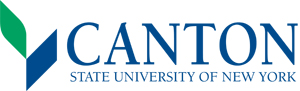 Name:           ID # (College ID):     -    -         Date of Birth:    -    -     Home Address:      City:        State:     Zip:      Gender: Male  Female       USA Citizen: Yes   No        Cell Phone:     -     -       Email:       @      Ethnic Code (optional): White/Non-Hispanic Black/Non-Hispanic  Asian/Pacific Islander American Indian/Alaskan   Other: Have you ever been convicted of a felony: Yes   No  College:       Major:                    Degree Type: Bachelors   Associates   Certificate Credits Earned:        GPA:      Have you ever taken a course offered by SUNY Canton?  Yes   No   If so, year and semester:      Have you ever been dismissed from college for disciplinary reasons?  Yes   No Do you need to live on-campus during the academy: Yes  No Do you plan on enrolling in additional online classes during the academy: Yes  No Signature of Student: ___________________________________   Date: _________________